
 РАБОЧАЯ ПРОГРАММА по геометрии для 7 класса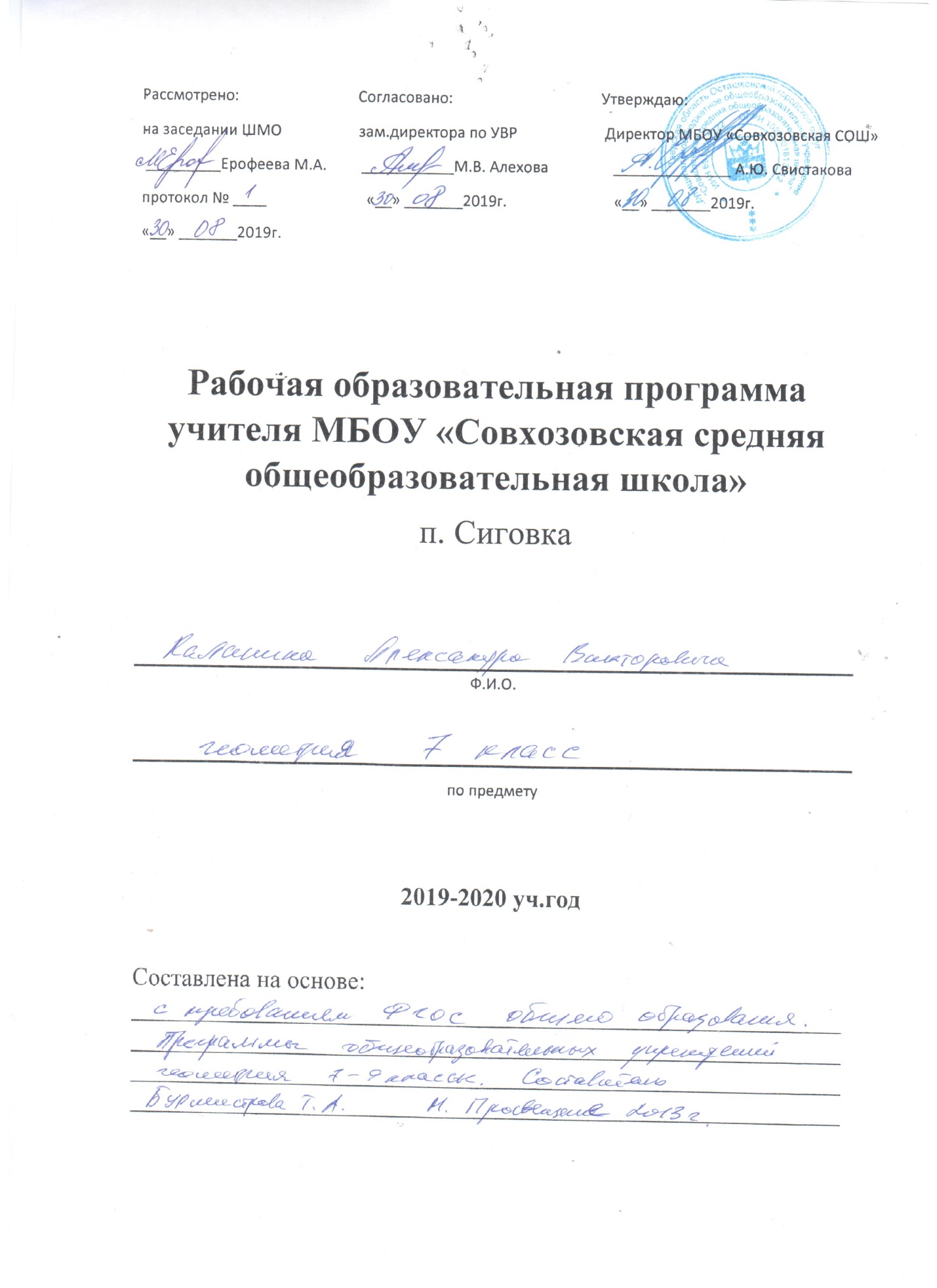 на 2019-2020 учебный годсоставлена в соответствии с требованиями Федерального государственного образовательного стандарта основного общего образования на основании учебного плана школы на 2016-2017 учебный год, примерной программы общеобразовательных учреждений по геометрии 7–9 классы к учебному комплексу для 7-9 классов (авторы Л.С.Атанасян, В.Ф.Бутузов, С.Б.Кадомцев, Э.Г.Позняк, И.И.Юдина составитель Т.А. Бурмистрова – М: «Просвещение», 2013. – с. 19-43), и авторской программы по геометрии для 7-9 классов (авторы – Л.С. Атанасян, В.Ф. Бутузов, С.Б. Кадомцев и др. – 2-е издание. – М.: Просвещение, 2013г.). 68 часов в год, 2 часа в неделю.Рабочая программа по геометрии для 7 класса основной общеобразовательной школы разработана на основе федерального компонента государственного образовательного стандарта основного общего образования по математике, «Обязательного минимума содержания основного общего образования по математике» и программы общеобразовательных учреждений по геометрии 7–9 классы, к учебному комплексу для 7-9 классов (авторы Л.С.Атанасян, В.Ф.Бутузов, С.Б.Кадомцев, Э.Г.Позняк, И.И.Юдина составитель Т.А. Бурмистрова – М: «Просвещение», 2013. – с. 19-43), и авторской программы по геометрии для 7-9 классов (авторы – Л.С. Атанасян, В.Ф. Бутузов, С.Б. Кадомцев и др. – 2-е издание. – М.: Просвещение, 2013г.).Нормативное обеспечение программы:Закон РФ 273-ФЗ от 29.12.2012г. «Об образовании в РФ».Федеральный компонент государственного стандарта общего образования. Математика (Приказ Минобразования России «Об утверждении федерального компонента государственных стандартов начального общего, основного общего и среднего (полного) общего образования» от 05.03.2004 г. №1089)Обязательный минимум содержания основного общего образования по предмету. (Приказ МО от 19.05.1998 №1276)Программы общеобразовательных учреждений. Геометрия. 7-9 классы. Составитель Бурмистрова Т. А. – М.: Просвещение, 2013.Используемый учебно-методический комплект:Атанасян Л. С. Геометрия. 7-9 кл.: учебник / Л.С. Атанасян, В.Ф. Бутузов, С. Б. Кадомцев и др. – М.: Просвещение, 2013- 2014.            Изучение предмета направлено на достижение следующих целей:овладение системой математических знаний и умений, необходимых для            применения в практической деятельности, изучения смежных дисциплин,   продолжения образования;интеллектуальное развитие, формирование качеств личности, необходимых человеку для полноценной жизни в современном обществе: ясность и точность мысли, критичность мышления, интуиция, логическое мышление, элементы алгоритмической культуры, пространственных представлений, способность к преодолению трудностей;формирование представлений об идеях и методах математики как универсального языка науки и техники, средства моделирования явлений и процессов;воспитание культуры личности, отношения к математике как к части общечеловеческой культуры, понимание значимости математики для научно-технического прогресса.            На протяжении изучения материала предполагается закрепление и отработка основных умений и навыков, их совершенствование, а также систематизация полученных ранее знание, таким образом, решаются следующие задачи:введение терминологии и отработка умения ее грамотно использования;развитие навыков изображения планиметрических фигур и простейших геометрических конфигураций;совершенствование навыков применения свойств геометрических фигур как опоры при решении задач;формирования умения решения задач на вычисление геометрических величин с применением изученных свойств фигур и формул;совершенствование навыков решения задач на доказательство;отработка навыков решения задач на построение с помощью циркуля и линейки;расширение знаний учащихся о треугольниках, четырёхугольниках и окружности.Формы организации образовательного процесса:- традиционные уроки;- уроки контроля знаний, умений и навыков;-  самостоятельная работа учащихся;- творческая деятельность;- исследовательские проекты;- публичные презентации;- лекции;- практическая деятельность (решение задач, выполнение практических работ).Технологии обучения:-технология традиционного обучения;-технология дифференцированного обучения;-технология проблемного обучения;-личностно-ориентированные технологии обучения;-информационно-коммуникационные технологии.Механизмы формирования ключевых компетенций обучающихсяЦенностно-смысловые компетенции   реализуются  на уроках решения прикладных задач, при этом формируются собственные ценностные ориентиры по отношению к изучаемым учебным предметам и сферам деятельности. Учебно - познавательная  - готовность обучающегося к самостоятельной познавательной деятельности, планированию, анализу, рефлексии, самооценке учебно-познавательной деятельности, умению отличать факты от домыслов, владению измерительными навыками, использованию вероятностных, статистических и иных методов познания. Информационная - готовность обучающегося самостоятельно работать с информацией различных источников, искать, анализировать и отбирать необходимую информацию, организовывать, преобразовывать, сохранять и передавать ее. Коммуникативная - включает знание необходимых языков, способов взаимодействия с окружающими и удаленными людьми и событиями, предусматривает навыки работы в группе, владение различными специальными ролями в коллективе. Обучающийся должен уметь представить себя,  задать вопрос, вести дискуссию.                                  Формы и средства контроляФронтальная, индивидуальная, парная и групповая формы;тест, самостоятельная и контрольные работы,математический диктант, устный опрос, зачёт.ПЛАНИРУЕМЫЕ РЕЗУЛЬТАТЫ ОСВОЕНИЯ УЧЕБНОГО ПРЕДМЕТА «ГЕОМЕТРИЯ» В 7 КЛАССЕЛИЧНОСТНЫМИ РЕЗУЛЬТАТАМИ изучения предмета «Геометрия» являются следующие качества:– независимость и критичность мышления;– воля и настойчивость в достижении цели.МЕТАПРЕДМЕТНЫМИ РЕЗУЛЬТАТАМИ изучения курса «Геометрия» является формирование универсальных учебных действий (УУД).Регулятивные УУД:– самостоятельно обнаруживать и формулировать проблему в классной и индивидуальной учебной деятельности;– выдвигать версии решения проблемы, осознавать конечный результат, выбирать средства достижения цели из предложенных или их искать самостоятельно;– составлять (индивидуально или в группе) план решения проблемы (выполнения проекта);– подбирать к каждой проблеме (задаче) адекватную ей теоретическую модель;– работая по предложенному или самостоятельно составленному плану, использовать наряду с основными и дополнительные средства (справочная литература, сложные приборы, компьютер);– планировать свою индивидуальную образовательную траекторию;– работать по самостоятельно составленному плану, сверяясь с ним и с целью деятельности, исправляя ошибки, используя самостоятельно подобранные средства (в том числе и Интернет);– свободно пользоваться выработанными критериями оценки и самооценки, исходя из цели и имеющихся критериев, различая результат и способы действий;– в ходе представления проекта давать оценку его результатам;– самостоятельно осознавать причины своего успеха или неуспеха и находить способы выхода из ситуации неуспеха;– уметь оценить степень успешности своей индивидуальной образовательной деятельности;– давать оценку своим личностным качествам и чертам характера («каков я»), определять направления своего развития («каким я хочу стать», «что мне для этого надо сделать»).ПОЗНАВАТЕЛЬНЫЕ УУД:– анализировать, сравнивать, классифицировать и обобщать факты и явления;– осуществлять сравнение и классификацию, самостоятельно выбирая основания и критерии для указанных логических операций; строить классификацию путём дихотомического деления (на основе отрицания);– строить логически обоснованное рассуждение, включающее установление причинно- следственных связей;– создавать математические модели;– составлять тезисы, различные виды планов (простых, сложных и т.п.). Преобразовывать информацию из одного вида в другой (таблицу в текст, диаграмму и пр.);– вычитывать все уровни текстовой информации;– уметь определять возможные источники необходимых сведений, производить поиск информации, анализировать и оценивать её достоверность;– понимая позицию другого человека, различать в его речи или созданных им текстах: мнение (точку зрения), доказательство (аргументы), факты; гипотезы, аксиомы, теории. Для этого самостоятельно использовать различные виды чтения (изучающее, просмотровое, ознакомительное, поисковое), приёмы слушания;– самому создавать источники информации разного типа и для разных аудиторий, соблюдать информационную гигиену и правила информационной безопасности;– уметь использовать компьютерные и коммуникационные технологии как инструмент для достижения своих целей. Уметь выбирать адекватные задаче инструментальные программно- аппаратные средства и сервисы.Средством формирования познавательных УУД служит учебный материал.КОММУНИКАТИВНЫЕ УУД:– самостоятельно организовывать учебное взаимодействие в группе (определять общие цели, договариваться друг с другом и т.д.);– отстаивая свою точку зрения, приводить аргументы, подтверждая их фактами;– в дискуссии уметь выдвинуть контраргументы;– учиться критично относиться к своему мнению, с достоинством признавать ошибочность своего мнения (если оно таково) и корректировать его;– понимая позицию другого, различать в его речи: мнение (точку зрения), доказательство (аргументы), факты; гипотезы, аксиомы, теории;– уметь взглянуть на ситуацию с иной позиции и договариваться с людьми иных позиций.ПРЕДМЕТНЫМИ РЕЗУЛЬТАТАМИ изучения предмета «Геометрия» являются следующие умения:Использовать при решении математических задач, их обосновании и проверке найденного решения знания:об основных геометрических понятиях: точка, прямая, плоскость, луч, отрезок, расстояние; об угле, биссектрисе угла, смежных углах;о свойствах смежных углов;о свойстве вертикальных углов;о биссектрисе угла и серединном перпендикуляре к отрезку как геометрических местах точек;о параллельных прямых; признаках и свойствах параллельных прямых;об основных чертёжных инструментах и выполняемых с их помощью построениях;о равенстве геометрических фигур;о признаках равенства треугольников;Применять свойства смежных и вертикальных углов при решении задачНаходить в конкретных ситуациях равные треугольники и доказывать их равенствоУстанавливать параллельность прямых и применять свойства параллельных прямыхПрименять теорему о сумме углов треугольникаВыполнять основные геометрические построенияНаходить решения жизненных (компетентностных) задач, в которых используются математические средстваСоздавать продукт (результат проектной деятельности), для изучения и описания которого используются математические средства.ТРЕБОВАНИЯ К УРОВНЮ ПОДГОТОВКИ УЧЕНИКА 7 КЛАССАПО РАЗДЕЛАМ КУРСА «ГЕОМЕТРИЯ»Тема 1. Начальные геометрические сведения.В ходе изучения геометрии в 7 классе учащиеся должныЗнать:Понятие равенства фигур;Понятие отрезок, равенство отрезков;Длина отрезка и её свойства;Понятие угол, равенство углов величина угла и её свойства;Понятие смежные и вертикальные углы и их свойства.Понятие перпендикулярные прямые.Уметь:Уметь строить угол;Определять градусную меру угла;Решать задачи.Тема 2. ТреугольникВ ходе изучения геометрии в 7 классе учащиеся должныЗнать:Признаки равенства треугольников;Понятие перпендикуляр к прямой;Понятие медиана, биссектриса и высота треугольника;Равнобедренный треугольник и его свойства;Основные задачи на построение с помощью циркуля и линейки.Уметь:Решать задачи используя признаки равенства треугольников;Пользоваться понятиями медианы, биссектрисы и высоты в треугольнике при решении задач;Использовать свойства равнобедренного треугольника;Применять задачи на построение с помощью циркуля и линейки.Тема 3.  Параллельные прямые.В ходе изучения геометрии в 7 классе учащиеся должныЗнать:Признаки параллельности прямых;Аксиому параллельности прямых;Свойства параллельных прямых.Уметь:Применять признаки параллельности прямых;Использовать аксиому параллельности прямых;Применять свойства параллельных прямых.Тема 4. Соотношение между сторонами и углами треугольника.В ходе изучения геометрии в 7 классе учащиеся должныЗнать:Понятие сумма углов треугольника;Соотношение между сторонами и углами треугольника;Некоторые свойства прямоугольных треугольников;Признаки равенства прямоугольных треугольников;Уметь:Решать задачи используя теорему о сумме углов треугольника;Использовать свойства прямоугольного треугольника;Решать задачи на построение.Уметьпользоваться геометрическим языком для описания предметов окружающего мира;распознавать геометрические фигуры, различать их взаимное расположение;изображать геометрические фигуры; выполнять чертежи по условию задач;распознавать на чертежах, моделях и в окружающей обстановке основные пространственные тела, изображать их;вычислять значения геометрических величин (длин, углов);решать геометрические задачи, опираясь на изученные свойства фигур и отношений между ними, применяя дополнительные построения и алгебраический аппарат;проводить доказательные рассуждения при решении задач, используя известные теоремы, обнаруживая возможности для их использования;решать простейшие планиметрические задачи в пространстве;В результате изучения курса геометрии 7 класса ученик долженЗнать\уметь:Знать, какая фигура называется отрезком; уметь обозначать точки и прямые на рисунке, изображать возможные случаи взаимного расположения точек и прямых, двух прямых, объяснить, что такое отрезок, изображать и обозначать отрезки на рисунке.Объяснить, что такое луч, изображать и обозначать лучи, знать какая геометрическая фигура называется углом, что такое стороны и вершины угла, обозначать неразвёрнутые и развёрнутые углы, показывать на рисунке внутреннюю область неразвёрнутого угла, проводить луч, разделяющий его на два угла;Какие геометрические фигуры называются равными, какая точка называется серединой отрезка, какой луч называется биссектрисой угла; сравнивать отрезки и углы, записывать результаты сравнения, отмечать с помощью масштабной линейки середину отрезка, с помощью транспортира проводить биссектрису угла;Измерить данный отрезок с помощью масштабной линейки и выразить его длину в сантиметрах, миллиметрах, метрах, находить длину отрезка в тех случаях, когда точка делит данный отрезок на два отрезка, длины которых известны;Что такое градусная мера угла, находить градусные меры углов, используя транспортир, изображать прямой, острый, тупой и развёрнутый углы;Какие углы называются смежными и чему равна сумма смежных углов, какие углы называются вертикальными и каким свойством обладают вертикальные углы, какие прямые называются перпендикулярными; уметь строить угол, смежный с данным углом, изображать вертикальные углы, находить на рисунке смежные и вертикальные углы;Объяснить, какая фигура называется треугольником, и назвать его элементы; что такое периметр треугольника, какие треугольники называются равными, формулировку и доказательство первого признака равенства треугольников;Определения перпендикуляра, проведённого из точки к данной прямой, медианы, биссектрисы, высоты треугольника, равнобедренного и равностороннего треугольников; знать формулировку теорем о перпендикуляре к прямой, о свойствах равнобедренного треугольника;Формулировки и доказательства второго и третьего признаков равенства треугольников;Определение окружности, уметь объяснить, что такое центр, радиус, хорда, диаметр, дуга окружности, выполнять с помощью циркуля и линейки простейшие построения: отрезка, равного данному; угла, равного данному; биссектрисы данного угла; прямой, проходящей через данную точку и перпендикулярную к данной прямой; середины данного отрезка;Определение параллельных прямых, названия углов, образующихся при пересечении двух прямых секущей, формулировки признаков параллельности прямых; понимать, какие отрезки и лучи являются параллельными; уметь показать на рисунке пары накрест лежащих, соответственных, односторонних углов, доказывать признаки параллельности двух прямых;Аксиому параллельных прямых и следствия из неё; доказывать свойства параллельных прямых и применять их при решении задач;Доказывать теорему о сумме углов треугольника и её следствия; знать какой угол называется внешним углом треугольника, какой треугольник называется остроугольным, прямоугольным, тупоугольным;Доказывать теорему о соотношениях между сторонами и углами треугольника и следствия из неё, теорему о неравенстве треугольника, применять их при решении задач;Доказывать свойства прямоугольных треугольников, знать формулировки признаков равенства прямоугольных треугольников и доказывать их, применять свойства и признаки при решении задач;Какой отрезок называется наклонной, проведённой из данной точки к данной прямой, что называется расстоянием от точки до прямой и расстоянием между двумя параллельными прямыми; уметь строить треугольник по двум сторонам и углу между ними, по стороне и двум прилежащим к ней углам, по трём сторонам.ТРЕБОВАНИЯ К РАБОТЕ ПО ГЕОМЕТРИИВ СООТВЕТСТВИИ С ПОДГОТОВКОЙ К ОГЭ И ЕГЭУметь выполнять действия с геометрическими фигурами, координатамиРешать планиметрические задачи на нахождение геометрических величин (длин, углов, площадей)Распознавать геометрические фигуры на плоскости, различать их взаимное расположение, изображать геометрические фигурыВыполнять чертежи по условию задачиОпределять координаты точки плоскостиIII. СОДЕРЖАНИЕ УЧЕБНОГО ПРЕДМЕТА «ГЕОМЕТРИЯ» В 7 КЛАССЕ1. Начальные геометрические сведения (12 часов)Простейшие геометрические фигуры: прямая, точка, отрезок, луч, угол. Понятие равенства геометрических фигур. Сравнение отрезков и углов. Измерение отрезков, длина отрезка. Измерение углов, градусная мера угла. Смежные и вертикальные углы, их свойства. Перпендикулярные прямые.Основная цель - систематизировать знания учащихся о простейших геометрических фигурах и их свойствах; ввести понятие равенства фигур.Материал данной темы посвящен введению основных геометрических понятий. Введение основных свойств простейших геометрических фигур проводится на основе наглядных представлений учащихся путем обобщения очевидных или известных из курса математики I—VI классов геометрических фактов. Принципиальным моментом данной темы является введение понятия равенства геометрических фигур на основе наглядного понятия наложения.Основное внимание в учебном материале этой темы уделяется двум аспектам: понятию равенства геометрических фигур (отрезков и углов) и свойствам измерения отрезков и углов, что находит свое отражение в заданной системе упражнений.Изучение данной темы должно также решать задачу введения терминологии, развития навыков изображения планиметрических фигур и простейших геометрических конфигураций, связанных с условиями решаемых задач. Решение задач данной темы следует использовать для постепенного формирования у учащихся навыков применения свойств геометрических фигур как опоры при решении задач, первоначально проговаривая их в ходе решения устных задач.Учащиеся должны уметь:- формулировать определения и иллюстрировать понятия отрезка, луча; угла, прямого, острого, тупого и развернутого углов; вертикальных и смежных углов; биссектрисы угла;- формулировать и доказывать теоремы, выражающие свойства вертикальных и смежных углов;- формулировать определения перпендикуляра к прямой;- решать задачи на доказательство и вычисления, применяя изученные определения и теоремы;- опираясь на условие задачи, проводить необходимые доказательные рассуждения;- сопоставлять полученный результат с условием задачи.Контрольная работа №1 «Начальные геометрические сведения»2. Треугольники (17 часов)Треугольник. Признаки равенства треугольников. Перпендикуляр к прямой. Медианы, биссектрисы и высоты треугольника. Равнобедренный треугольник и его свойства. Задачи на построение с помощью циркуля и линейки.Основная цель - ввести понятие теоремы; выработать умение доказывать равенство треугольников с помощью изученных признаков; ввести новый класс задач - на построение с помощью циркуля и линейки.Признаки равенства треугольников являются основным рабочим аппаратом всего курса геометрии. Доказательство большей части теорем курса и также решение многих задач проводится по следующей схеме: поиск равных треугольников - обоснование их равенства с помощью какого-то признака - следствия, вытекающие из равенства треугольников. Применение признаков равенства треугольников при решении задач дает возможность постепенно накапливать опыт проведения доказательных рассуждений. На начальном этапе изучения и применения признаков равенства треугольников целесообразно использовать задачи с готовыми чертежами.Учащиеся должны уметь:- распознавать на чертежах, формулировать определения, изображать равнобедренный, равносторонний треугольники; высоту, медиану, биссектрису;- формулировать определение равных треугольников;- формулировать и доказывать теоремы о признаках равенства треугольников;- объяснять и иллюстрировать неравенство треугольника;- формулировать и доказывать теоремы о свойствах и признаках равнобедренного треугольника,- моделировать условие задачи с помощью чертежа или рисунка, проводить дополнительные построения в ходе решения;- решать задачи на доказательство и вычисления, применяя изученные определения и теоремы;- опираясь на условие задачи, проводить необходимые доказательные рассуждения;- интерпретировать полученный результат и сопоставлять его с условием задачи;- решать основные задачи на построение с помощью циркуля и линейки: деление отрезка пополам; построение угла, равного данному; построение треугольника по трем сторонам; построение перпендикуляра к прямой; построение биссектрисы угла; деление отрезка на и равных частей.Контрольная работа №2 «Треугольники»3. Параллельные прямые (16часов)Признаки параллельности прямых. Аксиома параллельных прямых. Свойства параллельных прямых.Основная цель - ввести одно из важнейших понятий -
понятие параллельных прямых; дать первое представление об 
аксиомах и аксиоматическом методе в геометрии; ввести аксиому параллельных прямых.Признаки и свойства параллельных прямых, связанные с углами, образованными при пересечении двух прямых секущей (накрест лежащими, односторонними, соответственными), широко используются в дальнейшем при изучении четырехугольников, подобных треугольников, при решении задач, а также в курсе стереометрии.Поэтому в ходе решения задач следует уделить значительное внимание формированию умений доказывать параллельность прямых с использованием соответствующих признаков, находить равные утлы при параллельных прямых и секущей.Учащиеся должны уметь:- распознавать на чертежах, изображать, формулировать определения параллельных прямых; углов, образованных при пересечении двух параллельных прямых секущей; перпендикулярных прямых; перпендикуляра и наклонной к прямой; серединного перпендикуляра к отрезку;- формулировать аксиому параллельных прямых;- формулировать и доказывать теоремы, выражающие свойства и признаки параллельных прямых;- моделировать условие задачи с помощью чертежа или рисунка, проводить дополнительные построения в ходе решения;- решать задачи на доказательство и вычисления, применяя изученные определения и теоремы;- опираясь на условие задачи, проводить необходимые доказательные рассуждения;- интерпретировать полученный результат и сопоставлять его с условием задачи.Контрольная работа №3 «Параллельные прямые»4. Соотношения между сторонами и углами треугольников (20 часов)Сумма углов треугольника. Соотношение между сторонами и углами треугольника. Неравенство треугольника. Прямоугольные треугольники, их свойства и признаки равенства. Расстояние от точки до прямой. Расстояние между параллельными прямыми. Построение треугольника по трем элементам.Основная цель - рассмотреть новые интересные и важные свойства треугольников.В данной теме доказывается одна из важнейших теорем геометрии — теорема о сумме углов треугольника. Она позволяет дать классификацию треугольников по углам (остроугольный, прямоугольный, тупоугольный), а также установить некоторые свойства и признаки равенства прямоугольных треугольников.Понятие расстояния между параллельными прямыми вводится на основе доказанной предварительно теоремы о том, что все точки каждой из двух параллельных прямых равноудалены от другой прямой. Это понятие играет важную роль, в частности используется в задачах на построение.При решении задач на построение в 7 классе следует ограничиться только выполнением и описанием построения искомой фигуры. В отдельных случаях можно провести устно анализ и доказательство, а элементы исследования должны присутствовать лишь тогда, когда это оговорено условием задачи.Учащиеся должны уметь:- распознавать на чертежах, формулировать определения, изображать прямоугольный, остроугольный, тупоугольный;- формулировать и доказывать теоремы- о соотношениях между сторонами и углами треугольника,- о сумме углов треугольника,- о внешнем угле треугольника;- формулировать свойства и признаки равенства прямоугольных треугольников;- решать задачи на построение треугольника по трем его элементам с помощью циркуля и линейки.Контрольная работа №4 «Соотношения между сторонами и углами треугольника»Контрольная работа №5 «Прямоугольные треугольники. Построение треугольника по трем элементам»5. Повторение. Решение задач (5 часов)Повторение пройденного учебного материала  Критерии и нормы оценки  знаний, умений и навыковобучающихся по математикеДля оценки достижений учащихся применяется пятибалльная система оценивания.1. Оценка письменных контрольных работ обучающихся по математикеОтвет оценивается отметкой «5», если:1) работа выполнена полностью;2) в логических рассуждениях и обосновании решения нет пробелов и ошибок;3) в решении нет математических ошибок (возможна одна неточность, описка, которая не является следствием незнания или непонимания учебного материала).Отметка «4» ставится, если:1) работа выполнена полностью, но обоснования шагов решения недостаточны (если умение обосновывать рассуждения не являлось специальным объектом проверки);2)допущены одна ошибка или есть два – три недочёта в выкладках, рисунках, чертежах или графиках (если эти виды работ не являлись специальным объектом проверки).Отметка «3» ставится, если:1) допущено более одной ошибки или более двух – трех недочетов в выкладках, чертежах или графиках, но обучающийся обладает обязательными умениями по проверяемой теме.Отметка «2» ставится, если:1) допущены существенные ошибки, показавшие, что обучающийся не обладает обязательными умениями по данной теме в полной мере.Отметка «1» ставится, если:1) работа показала полное отсутствие у обучающегося обязательных знаний и умений по проверяемой теме или значительная часть работы выполнена не самостоятельно.Учитель может повысить отметку за оригинальный ответ на вопрос или оригинальное решение задачи, которые свидетельствуют о высоком математическом развитии обучающегося; за решение более сложной задачи или ответ на более сложный вопрос, предложенные обучающемуся дополнительно после выполнения им каких-либо других заданий.2.Оценка устных ответов обучающихся по математикеОтвет оценивается отметкой «5», если ученик:полно раскрыл содержание материала в объеме, предусмотренном программой и учебником;изложил материал грамотным языком, точно используя математическую терминологию и символику, в определенной логической последовательности;правильно выполнил рисунки, чертежи, графики, сопутствующие ответу;показал умение иллюстрировать теорию конкретными примерами, применять ее в новой ситуации при выполнении практического задания;продемонстрировал знание теории ранее изученных сопутствующих тем,  сформированность  и устойчивость используемых при ответе умений и навыков;отвечал самостоятельно, без наводящих вопросов учителя;возможны одна – две  неточности при освещение второстепенных вопросов или в выкладках, которые ученик легко исправил после замечания учителя.Ответ оценивается отметкой «4», если удовлетворяет в основном требованиям на оценку «5»,но при этом имеет один из недостатков:в изложении допущены небольшие пробелы, не исказившее математическое содержание ответа;допущены один – два недочета при освещении основного содержания ответа, исправленные после замечания учителя;допущены ошибка или более двух недочетов  при освещении второстепенных вопросов или в выкладках,  легко исправленные после замечания учителя.Отметка «3» ставится в следующих случаях:неполно раскрыто содержание материала (содержание изложено фрагментарно, не всегда последовательно), но показано общее понимание вопроса и продемонстрированы умения, достаточные для усвоения программного материала (определены «Требованиями к математической подготовке учащихся» в настоящей программе по математике);имелись затруднения или допущены ошибки в определении математической терминологии, чертежах, выкладках, исправленные после нескольких наводящих вопросов учителя;ученик не справился с применением теории в новой ситуации при выполнении практического задания, но выполнил задания обязательного уровня сложности по данной теме;при достаточном знании теоретического материала выявлена недостаточная сформированность основных умений и навыков.Отметка «2» ставится в следующих случаях:не раскрыто основное содержание учебного материала;обнаружено незнание учеником большей или наиболее важной части учебного материала;допущены ошибки в определении понятий, при использовании математической терминологии, в рисунках, чертежах или графиках, в выкладках, которые не исправлены после нескольких наводящих вопросов учителя.Отметка «1» ставится, если:ученик обнаружил полное незнание и непонимание изучаемого учебного материала или не смог ответить ни на один из поставленных вопросов по изученному материалу.IV. ТЕМАТИЧЕСКОЕ ПЛАНИРОВАНИЕ УРОКОВ ГЕОМЕТРИИ В 7 КЛАССЕУчебник «Геометрия 7 – 9» Л.С.Атанасян и др.2 часа в неделю, всего 70 часовПрямая и отрезок, луч и угол1стр. 3-42.2.Прямая и отрезок, луч и угол1п. 1№ 4, 63.3.Сравнение отрезков и углов1п. 1, 2№ 74.4.Длина отрезка1п. 3-4№ 12, 135.5.Измерение углов1п. 5-6№ 18, 236.6.Измерение углов на местности1п. 7-8№ 31а, 33, 377.7.Перпендикулярные прямые. Смежные и вертикальные углы1п. 9-10№ 42, 478.8.Перпендикулярные прямые. Смежные и вертикальные углы1п. 9-10№ 52, 539.9.Решение задач1п. 11№ 58(а), 6210.10.Решение задач1п. 12-1364, 66(в)11.11.Решение задач1повт. п. 1-1374, 8012.12.Контрольная работа №1 по теме: «Измерение отрезков и углов»1ТРЕУГОЛЬНИКИ1713.1.Анализ контрольной работы.Треугольники.1п. 14№ 88, 89(б), 9114.2.Первый признак равенства треугольников1п. 15№ 93, 9815.3.Первый признак равенства треугольников1№ 156, 15716.4.Медианы, биссектрисы и высоты треугольника1п. 16№ 101, 10517.5.Медианы, биссектрисы и высоты треугольника1п. 17№ 103, 11418.6.Свойства равнобедренного треугольника1п. 18№ 112, 11719.7.Второй признак равенства треугольников1п. 19№ 122, 12420.8.Второй признак равенства треугольников1задания в тетради21.9.Третий признак равенства треугольников1п. 20№ 131, 12522.10.Третий признак равенства треугольников1задания в тетради23.11.Задачи на построение. Окружность1п. 21№ 144, 14824.12.Задачи на построение.1п. 22№ 147, 15025.13.Задачи на построение.1п. 23 (с. 45, 48)№ 18526.14.Решение задач по теме: «Треугольники»1п. 23 (с. 45)№ 18327.15.Решение задач по теме: «Треугольники»1п. 23 (с. 46-47)№ 153, 154 (в)28.16.Решение задач по теме: «Треугольники»1задания в тетради29.17.Контрольная работа №2 по теме: «Треугольники»1ПАРАЛЛЕЛЬНЫЕ ПРЯМЫЕ1630.1.Анализ контрольной работы.Признаки параллельности прямых1п. 24№ 187, 18931.2.Признаки параллельности прямых1п. 25№ 19232.3.Признаки параллельности прямых1№ 193, 19433.4.Признаки параллельности прямых1№ 213, 21734.5.Практические способы построения параллельных прямых1задания в тетради35.6.Об аксиомах в геометрии1п.27-28№ 197, 19936.7.Аксиома параллельных прямых1задания в тетради37.8.Следствия из аксиомы параллельных прямых1п. 29№ 203 (а), 20138.9.Следствия из аксиомы параллельных прямых1задания в тетради39.10.Теоремы об углах, образованных двумя параллельными прямыми и секущей1п. 29№ 203 (а), 20140.11.Теоремы об углах, образованных двумя параллельными прямыми и секущей1№ 207, 20941.12.Теоремы об углах, образованных двумя параллельными прямыми и секущей1задания в тетради42.13.Решение задач по теме «Параллельные прямые»1№ 105, 11043.14.Решение задач по теме «Параллельные прямые»1№ 204, 21544.15.Решение задач по теме «Параллельные прямые»1№ 100, 104, 10845.16.Контрольная работа №3 по теме: «Параллельные прямые»1СООТНОШЕНИЕ МЕЖДУ СТОРОНАМИ И УГЛАМИ ТРЕУГОЛЬНИКА2046.1.Анализ контрольной работы.Сумма углов треугольника1п. 30№ 223(б), 227 (а), 228 (б)47.2.Сумма углов треугольника1п. 31№ 234, 23048.3.Соотношение между сторонами и угламитреугольника1п. 32№ 241, 23749.4.Соотношение между сторонами и угламитреугольника1№ 244, 235,25250.5.Неравенство треугольника1п. 32-33№ 242, 250 (б)51.6.Контрольная работа №4 по теме: «Соотношение между сторонами и углами треугольника»152.7.Некоторые свойства прямоугольных треугольников1№ 258, 26853.8.Некоторые свойства прямоугольных треугольников1п. 35№ 262, 26454.9.Признаки равенства прямоугольных треугольников1п. 36№ 26655.10.Признаки равенства прямоугольных треугольников1п. 37№ 272, 27456.11.Построение треугольника по трем элементам1№ 277, 28057.12.Построение треугольника по трем элементам1№ 262, 29458.13.Построение треугольника по трем элементам1№ 276, 29859.14.Построение треугольника по трем элементам1задания в тетради60.15.Решение задач по теме: «Соотношениемежду сторонами и углами треугольника»1задания в тетради61.16.Решение задач по теме: «Соотношениемежду сторонами и углами треугольника»1задания в тетради62.17.Решение задач по теме: «Соотношениемежду сторонами и углами треугольника»1задания в тетради63.18.Решение задач по теме: «Соотношение между сторонами и углами треугольника»1задания в тетради64.19.Решение задач по теме: «Соотношение между сторонами и углами треугольника»1задания в тетради65.20.Итоговая контрольная работа № 51ПОВТОРЕНИЕ566.1.Анализ контрольной работы. Решение задач1задания в тетради67.2.Практическая работа на местности(урок на пришкольном участке)1задания в тетради68.3.Треугольники1задания в тетради12